          החלפת תוויות ביול באוטומטים מסוג "אקון"כללי: החל מיום שלישי, כ"ט טבת תשפ"ב, 02.01.2022, תחל לפעול סדרת תוויות חדשה באוטומטים לממכר תוויות ביול.שם סדרת התוויות: "בעלי חיים בסביבה עירונית".סוג התוויות: האוטומטים יפיקו תוויות ביול מנייר דביק. בצידה הימני של התווית יודפסו עריך המשלוח ומס' האוטומט.תאריכי הפעלת האוטומטים ומקומם:תל-אביב - סניף הדואר יפו, שד' ירושלים 12 תל אביב - יפו, יום ראשון כ"ט טבת תשפ"ב, 02.01.2022, מס' אוטומט 00401.חיפה - בסניף הדואר פלמר, רחוב פלמר 1 חיפה, יום שלישי, ב' שבט תשפ"ב, 04.01.2022 מס' אוטומט 00714.נתניה - סניף הדואר סמילנסקי, רחוב סמילנסקי 8 נתניה, יום שלישי, ב' שבט תשפ"ב, 04.01.2022, מס' אוטומט 00636.עפולה - בבית הדואר, רחוב הרב לוין 18 עפולה, יום חמישי, ד' שבט תשפ"ב, 06.01.2022, מס' האוטומט 00930.טבריה - בבית הדואר, כיכר רבין טבריה, יום חמישי, ד' שבט תשפ"ב, 06.01.2022, מס' האוטומט 00900.באר-שבע - בבית הדואר, שד' רגר 9 באר שבע, יום ראשון ז' שבט תשפ"ב, 09.01.2022 מס' אוטומט 00220.אשדוד - בבית הדואר, שד' מנחם בגין "קניון הסיטי" אשדוד, יום ראשון ז' שבט תשפ"ב, 09.01.2022, מס' אוטומט 00300. ראשון-לציון - בבית הדואר, רחוב הרצל 30 ראשל"צ, יום שלישי, ט' שבט תשפ"ב, 11.01.2022, מס' אוטומט 00326.ירושלים - סניף הדואר מרכזי, רחוב יפו 23, ירושלים, יום שלישי, ט' שבט תשפ"ב, 11.01.2022, מס' אוטומט 00101. נצרת - סניף הדואר כיכר העיר, רחוב טאופיק זייד נצרת, יום חמישי, י"א שבט תשפ"א, 13.01.2022,  מס' אוטומט 00987.הפסקת פעילות תוויות ביול של שנת 2020: עם הפעלת תוויות מסדרת " בעלי חיים בסביבה עירונית" תופסק פעילותן של התוויות מסדרת "אירגוני חרום חילוץ והצלה בישראל". לצורך שינוי התעריפים וכיול האוטומטים, יושבתו האוטומטים החל מיום ראשון 19.12.2021 וזאת פרט לאוטומטים המוצבים בנצרת וירושלים.                                                                                                  ב ב ר כ ה,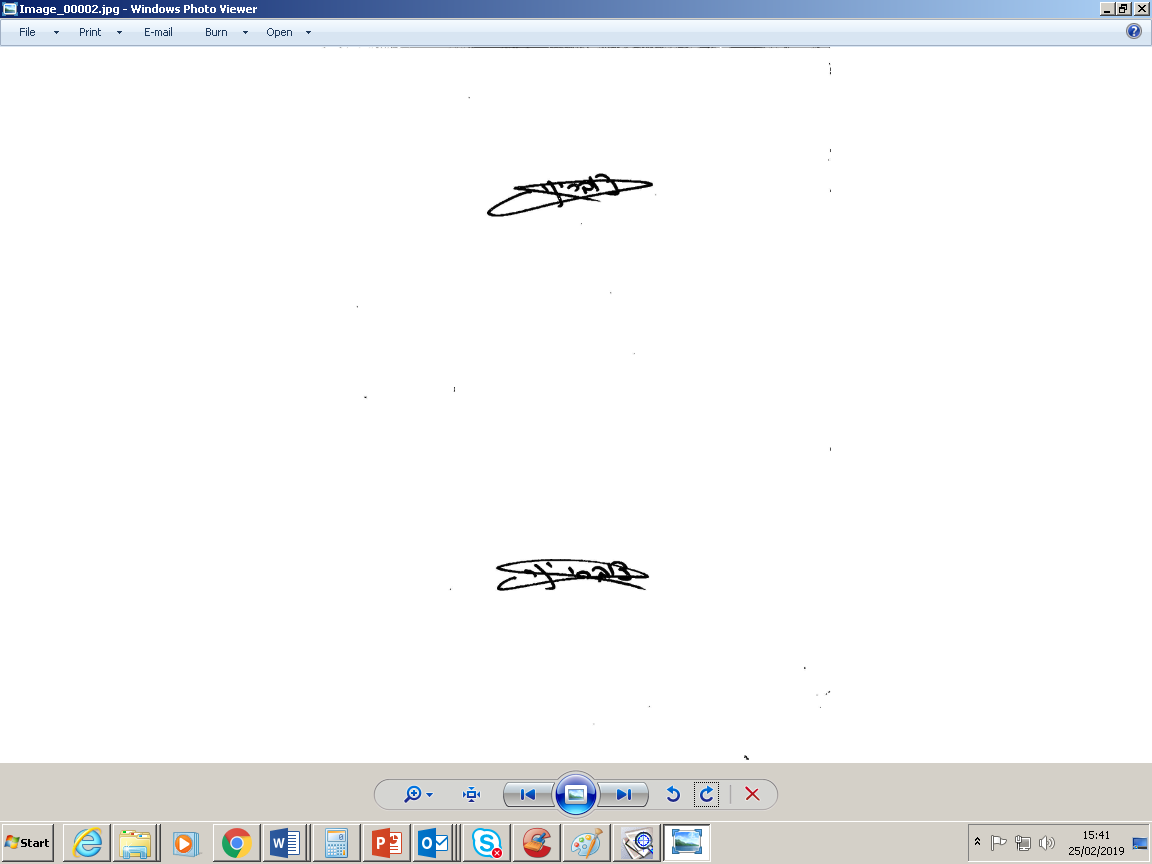                                                                                                                   יניב צוברי                                                                                                    מנהל תחום תפעול השירות                                                                                                      חטיבת דואר וקמעונאותש/40